Пример маркировки детского удерживающего устройства приведен на рисунке 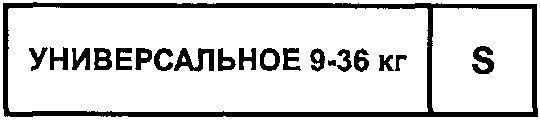 Маркировка, изображенная на рисунке, указывает, что данное детское удерживающее устройство можно использовать на любых типах транспортных средств для детей массой от 9 до 36 кг (группы I - III). Буква "S" - означает специальное удерживающее устройство.Маркировка детских удерживающих устройствТребования к маркировке детских удерживающих устройств для перевозки детей в легковых автомобилях установлены ГОСТ Р 41.44-2005 Правила ЕЭК ООН N 44 «Единообразные предписания, касающиеся удерживающих устройств для детей, находящихся в механических транспортных средствах». На каждом детском удерживающем устройстве маркировка должна быть проставлена на видном и легкодоступном месте, включающая в себя следующие:- полное или сокращенное название предприятия-изготовителя либо фабричную марку, а также год производства;- если детское удерживающее устройство предлагается к использованию в комбинации с ремнем безопасности для взрослых, то способ пристегивания лямок должен быть на чертеже, прикрепленном к удерживающему устройству;- удерживающие устройства для детей, обращенные назад, должны быть снабжены несъемной табличкой, отчетливо видимой на устройстве в установленном положении, с нанесенной на нее предупреждающей надписью: "ОЧЕНЬ ОПАСНО - Не использовать на сиденьях, оборудованных надувными подушками» если удерживающее устройство обращено назад. Надпись на табличке должна быть на русском языке;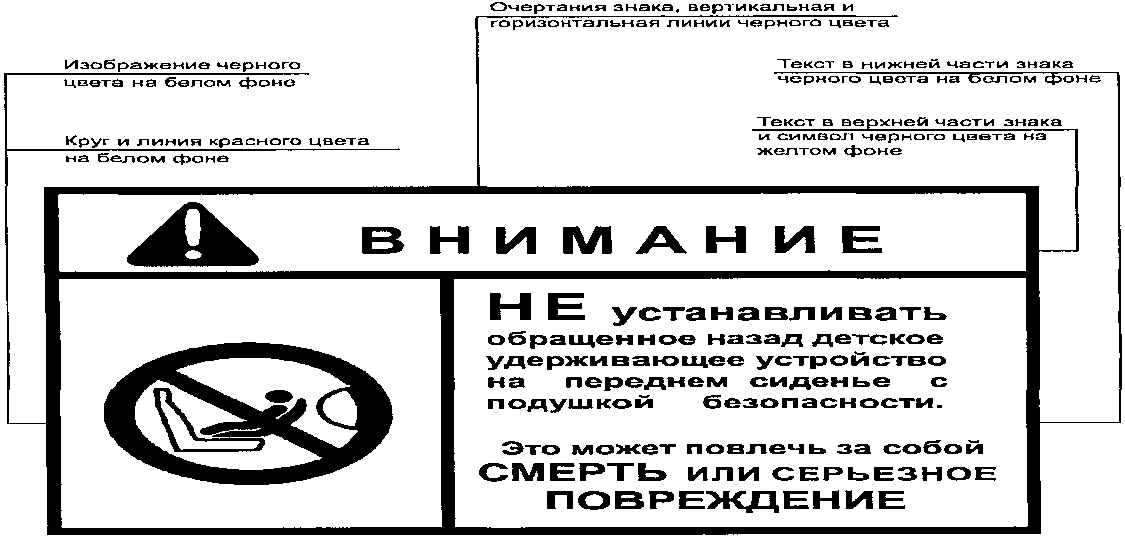 - обозначение категории удерживающего устройства: «универсальное», «ограниченное», «полууниверсальное» или «особое»;- группы по массе ребенка, для которого предназначено устройство, а именно: 0 - 10 кг; 0 - 13 кг; 9 - 18 кг; 15 - 25 кг; 22 - 36 кг; 0 - 18 кг; 9 - 25 кг; 15 - 36 кг; 0 - 25 кг; 9 - 36 кг; 0 - 36 кг;- буквы Y для устройства с проходящей между ног лямкой;- буквы S для специального удерживающего устройства.Обозначения наносятся на соответствующую табличку или проставляют непосредственно на лямке, они должны быть четкими и нестираемыми. Табличка и маркировка должны быть износостойкими.К каждому устройству должна быть приложена инструкция на русском языке, которая должна содержать сведения о методе установки, который иллюстрируется с помощью фотографий и/или очень четких рисунков; о весовых группах, для которых предназначено устройство; рекомендации и предупреждения о состоянии всех крепежных лямок удерживающего устройства и другие требования, установленные стандартом.